Next Meeting: Thursday, April 4th, 2024Be sure to follow MCHHS on Facebook (@MarionCountyHealth)  and Twitter (@MarionCo_Health)  to see what we're up to!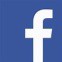 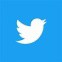 LADPC: Local Alcohol and Drug Planning Committee 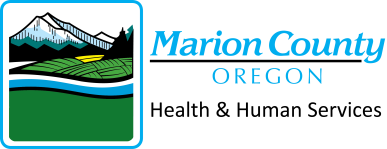 Thursday, March 7, 2024Time: 8:30-10:00 AMVirtual: Microsoft Teams (link below)In-Person: 2045 Silverton Rd NE, Suite A, Salem, OR 97383 in the Inspirations Conference Room Recorder: Samantha AndressLADPC: Local Alcohol and Drug Planning Committee Thursday, March 7, 2024Time: 8:30-10:00 AMVirtual: Microsoft Teams (link below)In-Person: 2045 Silverton Rd NE, Suite A, Salem, OR 97383 in the Inspirations Conference Room Recorder: Samantha AndressLADPC: Local Alcohol and Drug Planning Committee Thursday, March 7, 2024Time: 8:30-10:00 AMVirtual: Microsoft Teams (link below)In-Person: 2045 Silverton Rd NE, Suite A, Salem, OR 97383 in the Inspirations Conference Room Recorder: Samantha AndressMembers:  Cleo Freauf        Carlos Texidor Maldonado         Josh Lair        Eric Rasor               Staff: Carol Heard        Ryan Matthews      Teri Morgan      Diana Dickey     Aileen Collins    Samantha Andress (R) Guests:  Jill Dale         Carl Lund      Dawn Meyers      Dyan Bradley      Jeff CorronMembers:  Cleo Freauf        Carlos Texidor Maldonado         Josh Lair        Eric Rasor               Staff: Carol Heard        Ryan Matthews      Teri Morgan      Diana Dickey     Aileen Collins    Samantha Andress (R) Guests:  Jill Dale         Carl Lund      Dawn Meyers      Dyan Bradley      Jeff CorronMembers:  Cleo Freauf        Carlos Texidor Maldonado         Josh Lair        Eric Rasor               Staff: Carol Heard        Ryan Matthews      Teri Morgan      Diana Dickey     Aileen Collins    Samantha Andress (R) Guests:  Jill Dale         Carl Lund      Dawn Meyers      Dyan Bradley      Jeff CorronTimeAgenda Item DescriptionMicrosoft Teams meeting Join on your computer or mobile app Click here to join the meeting Meeting ID: 220 933 481 571 
Passcode: xiMjCn Download Teams | Join on the webLearn More | Meeting options Sign in/call inIf you are having technical difficulties, please contact Samantha Andress at Sandress@co.marion.or.us8:30-8:35Call to order and Introductions - Review & approve previous minutes from 2/1/248:35-8:50House Bill 4002 updates –8:50-9:10Safety Corridor Study – Aileen Collins9:10-9:30Program/Member updates - all9:30Adjourn